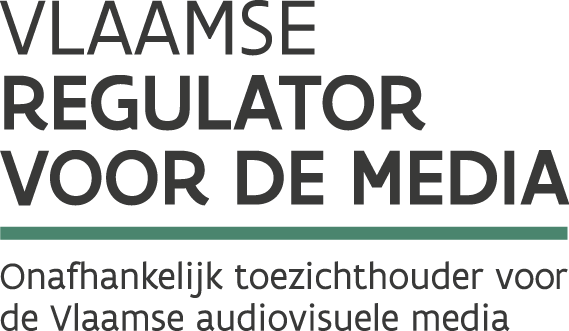 KANDIDATUURFORMULIERAanvraag ter verkrijging van een licentie voor hetaanbieden van een radio-omroepnetwerk(artikel 201 en 202 van het Mediadecreet)In te dienen bij:Vlaamse Regulator voor de MediaKoning Albert II-laan 20 – bus 211000 BrusselVoorafgaande toelichting bij de aanvraag en bij het gebruik van hetkandidatuurformulierHet kandidatuurformulier is elektronisch beschikbaar op de website van de Vlaamse Regulator voor de Media: http://www.vlaamseregulatormedia.be en via een link op de website van het departement Cultuur, Jeugd en Media (team Media en film): https://cjsm.be/media/.De bepalingen aangaande het verkrijgen van de licentie om een etheromroepnetwerk aan te bieden liggen vast in de artikels 201 en 202 van het decreet van 27 maart 2009 betreffende radio-omroep en televisie (het Mediadecreet).De voorwaarden en de procedure voor het verkrijgen van een licentie voor het aanbieden van een etheromroepnetwerk zijn vastgelegd in het besluit van de Vlaamse Regering van 18 juli 2008 (B.S. 14 oktober 2008) houdende de voorwaarden en de procedure voor het verkrijgen van een licentie voor het aanbieden van een radio- of televisieomroepnetwerk en de bijhorende zendvergunningen (het procedurebesluit), gewijzigd bij besluit van de Vlaamse Regering van 21 april 2017 en 28 april 2017.Het Mediadecreet en het procedurebesluit kunnen worden geraadpleegd via de website van de Regulator: https://www.vlaamseregulatormedia.be/nl/mediadecreet-en-wetgevingOp de hierboven vermelde websites wordt tevens de informatie zoals vermeld in artikel 8 van het procedurebesluit ter beschikking gesteld.De hiernavolgende toelichtingen steunen op de bepalingen waarnaar hierboven werd verwezen:1. De aanvragen worden bij de Regulator ingediend met een aangetekende brief, via elektronische post of via een ander telecommunicatiemiddel dat resulteert in een schriftelijk stuk aan de zijde van de geadresseerde, en waarop een elektronische handtekening is aangebracht die voldoet aan de vereisten van artikel 1322 van het Burgerlijk Wetboek (artikel 219 van het mediadecreet en artikel 10 van het procedurebesluit).2. De aanvragen moeten uiterlijk binnen 60 kalenderdagen vanaf de publicatie van de oproep tot het indienen van de kandidaatstellingen in het Belgisch Staatsblad ingediend worden bij de Vlaamse Regulator voor de Media (artikel 9 van het procedurebesluit).3. De aanvraag en alle bijbehorende stukken en gegevens moeten in 3 exemplaren worden ingediend.4. De kandidatuurdossiers worden in het Nederlands ingediend (artikel 11 procedurebesluit).5. De aanvraag wordt ondertekend door de personen die volgens de wet of de statuten bevoegd zijn om de rechtspersoon te vertegenwoordigen.6. Ingeval meerdere kandidaten een ontvankelijke aanvraag indienen voor het verkrijgen van een licentie voor het aanbieden van een televisieomroepnetwerk of een radio-omroepnetwerk zal de informatie die de aanvragers in hun dossier opnemen worden getoetst aan de criteria vermeld in artikel 6 van het procedurebesluit.7. De kandidaten vermelden bij de informatie die zij bij de aanvraag voegen per onderdeel van de verstrekte informatie duidelijk en specifiek voor welk van de criteria vermeld in artikel 6 van het procedurebesluit zij de verstrekte informatie relevant achten (ingeval van een mogelijke vergelijkende toets zoals vermeld in artikel 5 van het procedurebesluit).Frequentiepakket waarvoor een aanvraag kan worden ingediend(zie het besluit van de Vlaamse Regering dd. 1 juni 2018 houdende vastlegging van de pakketten van digitale frequenties die zullen worden vrijgegeven tijdens een tweede vergelijkende toets voor het verkrijgen van een vergunning voor het aanbieden van een etheromroepnetwerk en de bijhorende zendvergunningen, bestemd voor het aanbod van vrij te ontvangen radio-omroepprogramma’s, B.S. 6 juni 2018)Radio-omroepnetwerkVrijgegeven frequentiepakket voor het verkrijgen van een licentie voor het aanbieden van een etheromroepnetwerk en de bijhorende zendvergunningen, bestemd voor het aanbod van vrij te ontvangen radio-omroepprogramma’s, waarbij dit frequentiepakket ingezet moet worden voor het aanbieden van omroeptoepassingen met landelijke dekking en met gebruik van de DAB+ technologie: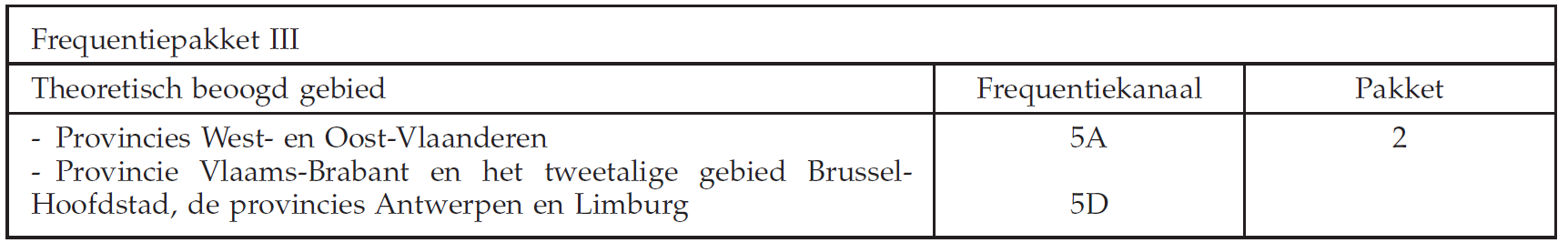 TE VERMELDEN GEGEVENS EN INFORMATIE (cfr. Bijlage bij het procedurebesluit)A. Informatie over de aanvragerA.1 ALGEMEEN1° de naam van de aanvrager:………………………………………………………………………………………………………………………………………………………………………………………………………………………………………………………………………………………………………………………2° de rechtsvorm van de aanvrager:………………………………………………………………………………………………………………………………………………………………………………………………………………3° de vestigingsplaats van de aanvrager en, als deze niet dezelfde zijn, de statutaire zetel en de zetel van het hoofdbestuur:……………………………………………………………………………………………………………………………………………………………………………………………………………………………………………………………………………………………………………………. ..4° de beschrijving van het doel en van de feitelijke werkzaamheden van de aanvrager en zijn aandeelhouders:o VOEG DIT STUK TOE ALS BIJLAGE A.1.4°5° de statuten zoals verschenen in het Belgisch Staatsblad:o VOEG DIT STUK TOE ALS BIJLAGE A.1.5°6° een lijst van degenen die bevoegd zijn de aanvrager rechtsgeldig te vertegenwoordigen. Vermelding van eventuele beperkingen met betrekking tot vertegenwoordigingsbevoegdheid:o VOEG DIT STUK TOE ALS BIJLAGE A.1.6°7° een document waaruit blijkt dat de aanvrager gerechtigd is de aanvraag te ondertekenen:o VOEG DIT STUK TOE ALS BIJLAGE A.1.7°8° de regelingen voor externe aansprakelijkheid van bij de aanvrager betrokkenen, zoals aandeelhouders en bestuurders, voor daden van de aanvrager, alsmede bijzondere afspraken tussen de aandeelhouders:o VOEG DEZE STUKKEN TOE ALS BIJLAGE A.1.8°9° een bedrijfsplan, waarin de voorgenomen activiteiten met betrekking tot het radio-omroepnetwerk zo volledig mogelijk staan beschreven:o VOEG DEZE STUKKEN TOE ALS BIJLAGE A.1.9°A.2 EIGENDOMSVERHOUDINGEN1° beschrijving van de grootte van het aandelenkapitaal, de samenstelling in soorten aandelen, zoals gewone, preferente, converteerbare of prioriteitsaandelen, en de verdeling over de aandeelhouders:o VOEG DIT STUK TOE ALS BIJLAGE A.2.1°2° beschrijving van de zeggenschapsverhoudingen en van alle overeenkomsten die deze verhoudingen beïnvloeden:o VOEG DIT STUK TOE ALS BIJLAGE A.2.2°A.3 OVEREENKOMSTEN MET DERDENBenoeming en beschrijving van alle bestaande en voorgenomen strategische overeenkomsten met derden, inzonderheid de overeenkomst met dienstverleners en omroepen:o VOEG DEZE STUKKEN TOE ALS BIJLAGE A.3A.4. SCHRIFTELIJKE VERKLARINGEN JUISTHEID VAN GEGEVENS1° de informatie over de aanvrager wordt vergezeld van schriftelijke verklaringen over de juistheid en de volledigheid van de door de aanvrager bezorgde gegevens, vermeld in rubriek A.1, A.2 en A.3, verstrekt door een onafhankelijke advocaat:2° Uit de schriftelijke verklaringen, vermeld in rubriek A.4, 1°, blijkt tevens dat:a) de aanvrager niet in staat van faillissement verkeert, en dat evenmin een verzoek tot faillietverklaring van de aanvrager is ingediend;b) ten aanzien van de aanvrager geen staking van betaling is aangevraagd, en dat aan de aanvrager evenmin staking van betaling is verleend;c) geen beslag is gelegd op één of meer bedrijfsmiddelen van de aanvrager.o VOEG DEZE STUKKEN TOE ALS BIJLAGE A.4.B. FINANCIELE POSITIE VAN DE AANVRAGEREen overzicht van de financiële middelen (1) en een beschrijving (2) waaruit blijkt dat de aanvrager over de middelen beschikt om de frequenties in gebruik te nemen en een netwerk uit te bouwen, aangevuld met de meest recente jaarrekening (3):o VOEG DEZE STUKKEN TOE ALS BIJLAGE BC. KENNIS EN ERVARINGEen beschrijving van de kennis en ervaring van de werknemers, die relevant is bij het beoordelen van de kennis en ervaring van de aanvrager (bv. via curricula):o VOEG DEZE STUKKEN TOE ALS BIJLAGE CD. TECHNISCHE MIDDELEN/TECHNISCH PLAN1° een algemene beschrijving van de technische middelen die de aanvrager in staat stellen een infrastructuur aan te leggen, in stand te houden en te exploiteren, bijvoorbeeld het uitbouwen van een netwerk via het aantal te bouwen masten:o VOEG DEZE STUKKEN TOE ALS BIJLAGE D.1°2° een beschrijving van de voorgestelde technische karakteristieken van de frequentieassignaties die voortkomen uit de allotments. Die omvatten onder meer per frequentieassignatie:- de geografische coördinaten van de opstellingsplaatsen van de antenne (lengte en breedte in graden, minuten en seconden),- de hoogte van het middelpunt van de nuttige stralingselementen van de antenne boven de begane grond op de opstellingsplaats,- het stralingsdiagram van de antenne,- de waarde van het beoogde maximaal effectief uitgestraalde vermogen en het geplande effectief uitgestraald vermogen in de verschillende richtingen per 10° in het geval van een directioneel antennepatroon,- de polarisatie alsook alle andere nuttige informatie in het kader van een mogelijke internationale coördinatie.Die voorgestelde technische karakteristieken moeten tevens worden bezorgd in het gangbare formaat gebruikt voor internationale coördinaties overeenkomstig het Akkoord van Genève 2006, nl. de Regional Radiocommunication Conference 2006 for planning of the digital terrestrial broadcasting service in parts of Regions 1 and 3, in the frequency bands 174-230 MHz and 470-862 MHz (RRC-06):o VOEG DEZE STUKKEN TOE ALS BIJLAGE D.2°3° het deel of de delen van de theoretisch beoogde gebieden van de frequentieblokken en frequentiekanalen die bediend zullen worden zowel voor vaste dakontvangst, draagbare buitenhuisontvangst als draagbare binnenhuisontvangst, met vermelding van de percentages van plaats en tijd, en de gebruikte relevante technische parameters, alsook een schatting van de bereikte bevolking:o VOEG DEZE STUKKEN TOE ALS BIJLAGE D.3°4° het tijdsplan waarin gebieden, vermeld in punt 3°, zullen worden bediend voor vaste dakontvangst, draagbare buitenhuisontvangst en draagbare binnenhuisontvangst, en de eventuele ontwikkeling daarvan in de tijd, met inbegrip van een tijdstabel van de voorgestelde indienststelling van de verschillende geplande zendinstallaties:o VOEG DEZE STUKKEN TOE ALS BIJLAGE D.4°5° de geplande modulatie en bijbehorende parameters (systeemvariant), de geplande digitale capaciteit, het geplande aantal omroepprogramma’s en de kwaliteit van de uitzendingen per frequentieblok of frequentiekanaal.o VOEG DEZE STUKKEN TOE ALS BIJLAGE D.5°E. ANDERE NUTTIGE INFORMATIE (vrij in te vullen)o VOEG DEZE STUKKEN TOE ALS BIJLAGE EOPGEMAAKT TE:						DATUM:(HANDTEKENING)…